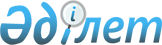 Шектеу іс-шараларын белгілеу туралы
					
			Күшін жойған
			
			
		
					Солтүстік Қазақстан облысы Уәлиханов ауданы Бидайық ауылдық округі әкімінің 2019 жылғы 21 ақпандағы № 2 шешімі. Солтүстік Қазақстан облысының Әділет департаментінде 2019 жылғы 25 ақпанда № 5232 болып тіркелді. Күші жойылды - Солтүстік Қазақстан облысы Уәлиханов ауданы Бидайық ауылдық округі әкімінің 2019 жылғы 10 сәуірдегі № 4 шешімімен
      Ескерту. Күші жойылды - Солтүстік Қазақстан облысы Уәлиханов ауданы Бидайық ауылдық округі әкімінің 10.04.2019 № 4 (алғашқы ресми жарияланған күнінен бастап қолданысқа енгізіледі) шешімімен.
      Қазақстан Республикасы 2002 жылғы 10 шілдедегі "Ветеринария туралы" Заңының 10-1-бабы 7) тармақшасына сәйкес, Уәлиханов ауданының бас мемлекеттік ветеринариялық-санитариялық инспектордың 2019 жылғы 08 қаңтардағы № 17-07/02 ұсынысы негізінде, Бидайық ауылдық округінің әкімі ШЕШІМ ҚАБЫЛДАДЫ:
      1. Солтүстік Қазақстан облысы Уәлиханов ауданы Бидайық ауылдық округінің Бидайық ауылында "Пана" шаруашылық қожалығының аумағында ірі қара малына бруцеллез ауруының анықталуына байланысты шектеу іс-шаралары белгіленсін.
      2. Осы шешімнің орындалуын бақылауды өзіме қалдырамын.
      3. Осы шешім оның алғашқы ресми жарияланған күнінен бастап қолданысқа енгізіледі.
					© 2012. Қазақстан Республикасы Әділет министрлігінің «Қазақстан Республикасының Заңнама және құқықтық ақпарат институты» ШЖҚ РМК
				
      Бидайық ауылдық 
округінің әкімі 

Т. Күйшібаева
